Pályakezdő Épületgépész mérnökök részéreállás lehetőségA Mosonmagyaróvári székhelyű HI Épületgépész KFT (9200 Mosonmagyaróvár, Alkotmány út 3/A/2.) felvételt hirdet az alábbi állás betöltésére:- épületgépész mérnökKövetelmények: Szakirányú, felsőfokú végzettségMunkakörülmények: A munkavégzéshez szükséges informatikai háttérrel rendelkező, modern irodai háttér. Hosszútávú munkalehetőség mellett karrier építési lehetőség.Kötelességek:​ Pontos, munkájára igényes, szakmai megbízhatóság, lojalitás, fejlődési igényAmit kínálunk: versenyképes jövedelem, hosszú távú munkalehetőség, folyamatos szakmai fejlődést segítő továbbképzéseken való részvétel biztosítása, munkába járás támogatásJelentkezni lehet: 96/206-523, ill. 0630/9561859 telefonszámokon vagy az alábbi e-mail címen: hiepgep@t-online.huHonlap: www.hiepuletgepesz.hu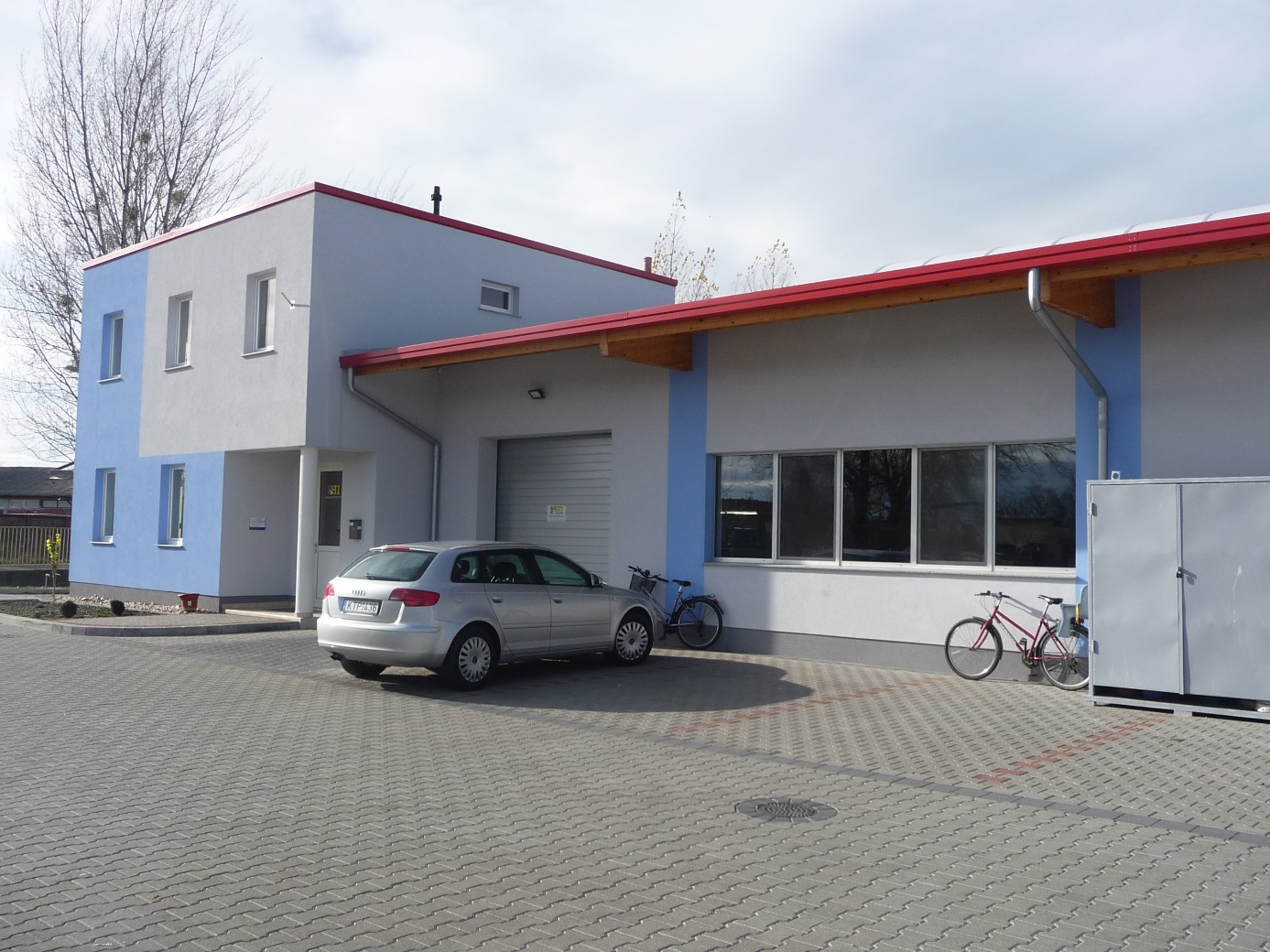 